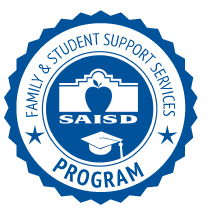 Date:        Student Name:            DOB:            Gender:            School:            Grade:       	Student ID #:         Home Address:       Parent(s)/Guardian(s):       Parent(s)/Guardian(s) Contact Information:  Home -        Cell -        Work -      Have parents been notified of this referral?:      Yes	 NoPerson Making Referral:            Relationship to Student:       Reason for Referral:       What interventions has the campus/school staff used this school year?:       Please scan and email referral form to your feeder Campus social worker-------------------------------------- For Family & Student Support Services Use Only --------------------------------------Date Referral Received:  Disposition:  Social Worker Signature:_____________________________________ Date:____________________